Michael Wuetherick, P.Eng.
Red Deer User Group Leader, VectorVest Canada
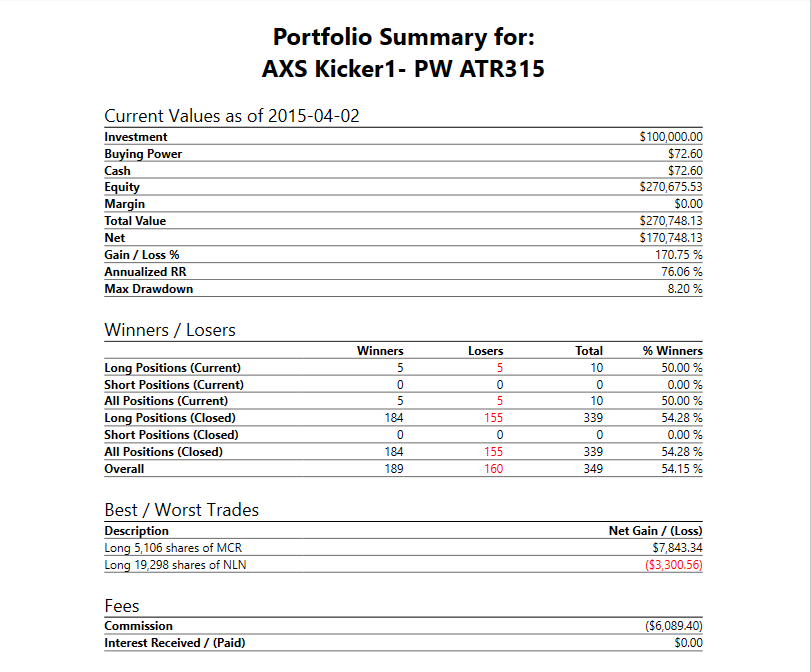 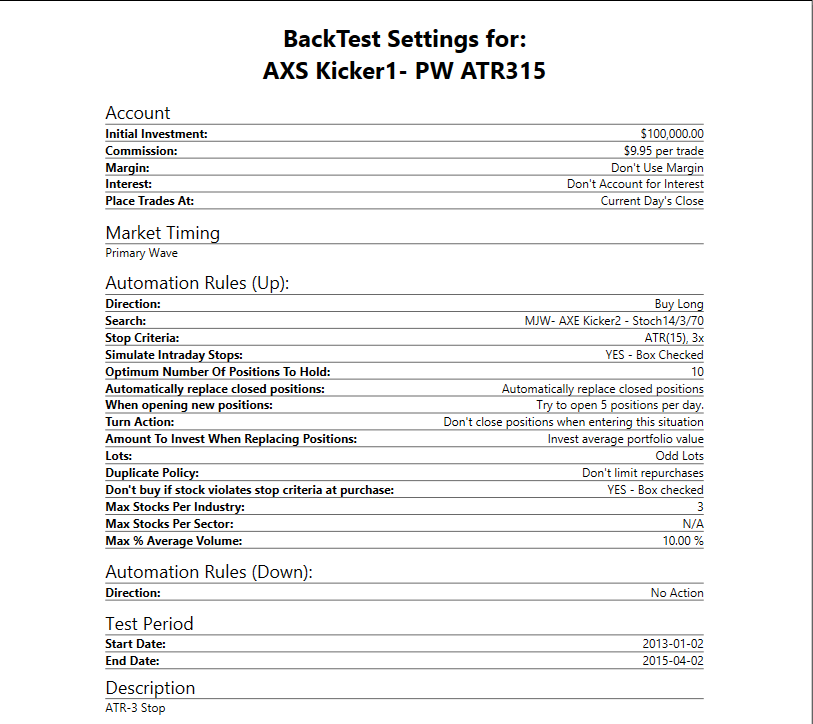 